به نام ایزد  دانا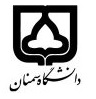 (کاربرگ طرح درس)                   تاریخ بهروز رسانی:     دی 1400          دانشکده     علوم انسانی                                               نیمسال دوم سال تحصیلی 1400-1401بودجهبندی درسمقطع: کارشناسی□  کارشناسی ارشد□  دکتری□مقطع: کارشناسی□  کارشناسی ارشد□  دکتری□مقطع: کارشناسی□  کارشناسی ارشد□  دکتری□تعداد واحد: نظری 2 تعداد واحد: نظری 2 فارسی: تاریخ مسیحیتفارسی: تاریخ مسیحیتنام درسپیشنیازها و همنیازها:پیشنیازها و همنیازها:پیشنیازها و همنیازها:پیشنیازها و همنیازها:پیشنیازها و همنیازها:لاتین: Christianityلاتین: Christianityنام درسشماره تلفن اتاق:شماره تلفن اتاق:شماره تلفن اتاق:شماره تلفن اتاق:مدرس/مدرسین: جعفر فلاحیمدرس/مدرسین: جعفر فلاحیمدرس/مدرسین: جعفر فلاحیمدرس/مدرسین: جعفر فلاحیمنزلگاه اینترنتی:منزلگاه اینترنتی:منزلگاه اینترنتی:منزلگاه اینترنتی:پست الکترونیکی: fallahijafar@gmail.comپست الکترونیکی: fallahijafar@gmail.comپست الکترونیکی: fallahijafar@gmail.comپست الکترونیکی: fallahijafar@gmail.comبرنامه تدریس در هفته و شماره کلاس: برنامه تدریس در هفته و شماره کلاس: برنامه تدریس در هفته و شماره کلاس: برنامه تدریس در هفته و شماره کلاس: برنامه تدریس در هفته و شماره کلاس: برنامه تدریس در هفته و شماره کلاس: برنامه تدریس در هفته و شماره کلاس: برنامه تدریس در هفته و شماره کلاس: اهداف درس: آشنایی با الهیات مسیحیاهداف درس: آشنایی با الهیات مسیحیاهداف درس: آشنایی با الهیات مسیحیاهداف درس: آشنایی با الهیات مسیحیاهداف درس: آشنایی با الهیات مسیحیاهداف درس: آشنایی با الهیات مسیحیاهداف درس: آشنایی با الهیات مسیحیاهداف درس: آشنایی با الهیات مسیحیامکانات آموزشی مورد نیاز:امکانات آموزشی مورد نیاز:امکانات آموزشی مورد نیاز:امکانات آموزشی مورد نیاز:امکانات آموزشی مورد نیاز:امکانات آموزشی مورد نیاز:امکانات آموزشی مورد نیاز:امکانات آموزشی مورد نیاز:امتحان پایانترمامتحان میانترمارزشیابی مستمر(کوئیز)ارزشیابی مستمر(کوئیز)فعالیتهای کلاسی و آموزشیفعالیتهای کلاسی و آموزشینحوه ارزشیابینحوه ارزشیابی51055درصد نمرهدرصد نمره- جو ویور، مری، درآمدی به مسیحیت، ترجمۀ حسن قنبری، نشر ادیان- آلیستر مکگراث، درآمدی بر الهیات مسیحی، ترجمۀ عیسی دیباج، مهرداد فاتحی، کتاب روشن- یاسپرس، کارل، مسیح، ترجمۀ احمد سمیعی، خوارزمی- لین، تونی، تاریخ تفکر مسیحی، ترجمۀ روبرت آسریان، فرزان روز- براون، کالین، فلسفه و ایمان مسیحی، ترجمۀ طاطهووس میکائیلیان، علمی و فرهنگی- گرنز و السون، الهیات مسیحی در سدۀ بیستم، آسریان و آقامالیان، کتاب روشن (چاپهای بعدی نشر ماهی).- مکگراث، آلیستر، مقدمهای بر تفکر نهضت اصلاح دینی، ترجمۀ بهروز حدادی، ادیان و مذاهب.- براون، رابرت مکآفی، روح آیین پروتستان، ترجمۀ فریبرز مجیدی، نگاه معاصر.  - جو ویور، مری، درآمدی به مسیحیت، ترجمۀ حسن قنبری، نشر ادیان- آلیستر مکگراث، درآمدی بر الهیات مسیحی، ترجمۀ عیسی دیباج، مهرداد فاتحی، کتاب روشن- یاسپرس، کارل، مسیح، ترجمۀ احمد سمیعی، خوارزمی- لین، تونی، تاریخ تفکر مسیحی، ترجمۀ روبرت آسریان، فرزان روز- براون، کالین، فلسفه و ایمان مسیحی، ترجمۀ طاطهووس میکائیلیان، علمی و فرهنگی- گرنز و السون، الهیات مسیحی در سدۀ بیستم، آسریان و آقامالیان، کتاب روشن (چاپهای بعدی نشر ماهی).- مکگراث، آلیستر، مقدمهای بر تفکر نهضت اصلاح دینی، ترجمۀ بهروز حدادی، ادیان و مذاهب.- براون، رابرت مکآفی، روح آیین پروتستان، ترجمۀ فریبرز مجیدی، نگاه معاصر.  - جو ویور، مری، درآمدی به مسیحیت، ترجمۀ حسن قنبری، نشر ادیان- آلیستر مکگراث، درآمدی بر الهیات مسیحی، ترجمۀ عیسی دیباج، مهرداد فاتحی، کتاب روشن- یاسپرس، کارل، مسیح، ترجمۀ احمد سمیعی، خوارزمی- لین، تونی، تاریخ تفکر مسیحی، ترجمۀ روبرت آسریان، فرزان روز- براون، کالین، فلسفه و ایمان مسیحی، ترجمۀ طاطهووس میکائیلیان، علمی و فرهنگی- گرنز و السون، الهیات مسیحی در سدۀ بیستم، آسریان و آقامالیان، کتاب روشن (چاپهای بعدی نشر ماهی).- مکگراث، آلیستر، مقدمهای بر تفکر نهضت اصلاح دینی، ترجمۀ بهروز حدادی، ادیان و مذاهب.- براون، رابرت مکآفی، روح آیین پروتستان، ترجمۀ فریبرز مجیدی، نگاه معاصر.  - جو ویور، مری، درآمدی به مسیحیت، ترجمۀ حسن قنبری، نشر ادیان- آلیستر مکگراث، درآمدی بر الهیات مسیحی، ترجمۀ عیسی دیباج، مهرداد فاتحی، کتاب روشن- یاسپرس، کارل، مسیح، ترجمۀ احمد سمیعی، خوارزمی- لین، تونی، تاریخ تفکر مسیحی، ترجمۀ روبرت آسریان، فرزان روز- براون، کالین، فلسفه و ایمان مسیحی، ترجمۀ طاطهووس میکائیلیان، علمی و فرهنگی- گرنز و السون، الهیات مسیحی در سدۀ بیستم، آسریان و آقامالیان، کتاب روشن (چاپهای بعدی نشر ماهی).- مکگراث، آلیستر، مقدمهای بر تفکر نهضت اصلاح دینی، ترجمۀ بهروز حدادی، ادیان و مذاهب.- براون، رابرت مکآفی، روح آیین پروتستان، ترجمۀ فریبرز مجیدی، نگاه معاصر.  - جو ویور، مری، درآمدی به مسیحیت، ترجمۀ حسن قنبری، نشر ادیان- آلیستر مکگراث، درآمدی بر الهیات مسیحی، ترجمۀ عیسی دیباج، مهرداد فاتحی، کتاب روشن- یاسپرس، کارل، مسیح، ترجمۀ احمد سمیعی، خوارزمی- لین، تونی، تاریخ تفکر مسیحی، ترجمۀ روبرت آسریان، فرزان روز- براون، کالین، فلسفه و ایمان مسیحی، ترجمۀ طاطهووس میکائیلیان، علمی و فرهنگی- گرنز و السون، الهیات مسیحی در سدۀ بیستم، آسریان و آقامالیان، کتاب روشن (چاپهای بعدی نشر ماهی).- مکگراث، آلیستر، مقدمهای بر تفکر نهضت اصلاح دینی، ترجمۀ بهروز حدادی، ادیان و مذاهب.- براون، رابرت مکآفی، روح آیین پروتستان، ترجمۀ فریبرز مجیدی، نگاه معاصر.  - جو ویور، مری، درآمدی به مسیحیت، ترجمۀ حسن قنبری، نشر ادیان- آلیستر مکگراث، درآمدی بر الهیات مسیحی، ترجمۀ عیسی دیباج، مهرداد فاتحی، کتاب روشن- یاسپرس، کارل، مسیح، ترجمۀ احمد سمیعی، خوارزمی- لین، تونی، تاریخ تفکر مسیحی، ترجمۀ روبرت آسریان، فرزان روز- براون، کالین، فلسفه و ایمان مسیحی، ترجمۀ طاطهووس میکائیلیان، علمی و فرهنگی- گرنز و السون، الهیات مسیحی در سدۀ بیستم، آسریان و آقامالیان، کتاب روشن (چاپهای بعدی نشر ماهی).- مکگراث، آلیستر، مقدمهای بر تفکر نهضت اصلاح دینی، ترجمۀ بهروز حدادی، ادیان و مذاهب.- براون، رابرت مکآفی، روح آیین پروتستان، ترجمۀ فریبرز مجیدی، نگاه معاصر.  منابع و مآخذ درسمنابع و مآخذ درستوضیحاتمبحثشماره هفته آموزشیمنبعشناسی، شرح کار در طول ترم، موضوعات تحقیق1معرفی عهد جدید و پرداختن به انجیل متی2خدا در الهیات مسیحی (مسیح)3خدا در الهیات مسیحی (مسیح - تثلیث)4خدا در الهیات مسیحی (تثلیث)5سیری در تحولات مسیحیت با تکیه بر کتاب «درآمدی به مسیحیت» مری جو ویور6رنسانس و مقدماتِ دورۀ اصلاح7اصلاح8لوتر و نجات9اصلاحگران؛ فیض، کتاب مقدس و کلیسا10میان ترم11روشنگری و تاثیر بر مسیحیت12سدۀ 19 و تحولاتِ مسیحیت (کانت و هگل)13سدۀ 19 و تحولاتِ مسیحیت (اشلایرماخر)14الهیات لیبرال15الهیات پسالیبرال16